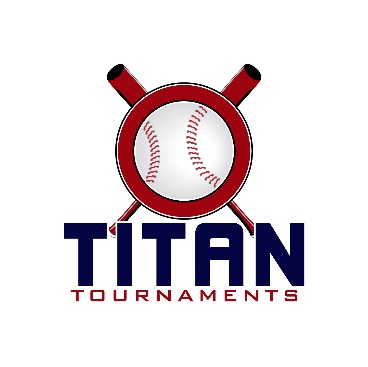 Thanks for playing ball with Titan!Roster and Waiver Forms must be submitted to the onsite director upon arrival and birth certificates must be available on site in each head coach’s folder.10U & 11U at Victor Lord Park – 175 2nd St, Winder, GADirector – David Triplett (601)-573-36699U at Lamar Murphy Park – 180 I.W. Davis Rd, Jefferson, GADirector – Matt Horne (706)-255-7536 (6:30am-12:00pm)Director – Rick Black (404)-451-2807 (12:00pm-close)

Entry Fee: $365Sanction Fee: $35 if unpaid in 2022Admission: $7 Per SpectatorCoaches: 3 Passes Per TeamPlease check out the how much does my team owe document.Format: 2 Seeding Games & Single Elimination Bracket PlayPlease refer to pages 14-15 of our rule book for seeding procedures.
The on deck circle is on your dugout side. If you are uncomfortable with your player being that close to the batter, you may have them warm up further down the dugout, but they must remain on your dugout side.
Headfirst slides are allowed, faking a bunt and pulling back to swing is not allowed.
Runners must make an attempt to avoid contact, but do not have to slide.
Warm Up Pitches – 5 pitches between innings or 1 minute, whichever comes first.
Coaches – one defensive coach is allowed to sit on a bucket or stand directly outside of the dugout for the purpose of calling pitches. Two offensive coaches are allowed, one at third base, one at first base.
Offensive: One offensive timeout is allowed per inning.
Defensive: Three defensive timeouts are allowed during a seven inning game. On the fourth and each additional defensive timeout, the pitcher must be removed from the pitching position for the duration of the game. In the event of extra innings, one defensive timeout per inning is allowed.
An ejection will result in removal from the current game, and an additional one game suspension. Flagrant violations are subject to further suspension at the discretion of the onsite director.9U Seeding Games – Lamar Murphy Park90 minutes finish the inning*Please be prepared to play at least 15 minutes prior to your scheduled start times*9U Bracket Games – Lamar Murphy Park90 minutes finish the inning*Please be prepared to play at least 15 minutes prior to your scheduled start times**The 3:15pm Gold Championship game will not have a 2 hour option, as we have multiple games behind it on the same field*10U Seeding Games – Victor Lord Park90 minutes finish the inning*Please be prepared to play at least 15 minutes prior to your scheduled start times*10U Bracket Games – Victor Lord Park90 minutes finish the inning*Please be prepared to play at least 15 minutes prior to your scheduled start times*11U Seeding Games – Victor Lord Park90 minutes finish the inning*Please be prepared to play at least 15 minutes prior to your scheduled start times*11U Bracket Games – Victor Lord Park90 minutes finish the inning*Please be prepared to play at least 15 minutes prior to your scheduled start times*TimeFieldTeamScoreTeam8:154Cubs7-8Fielder’s Choice8:155Jefferson Dragons5-14Gwinnett Bandits10:004FCA Hammers13-3Fielder’s Choice10:005Jefferson Dragons11-8Cubs11:455Gwinnett Bandits7-5Greenheads1:305FCA Hammers7-10GreenheadsTimeFieldGame #TeamScoreTeam3:155Gold
Championship1 SeedBandits14-82 SeedFCA5:005Silver
Game 13 SeedGreenheads16-46 SeedCubs6:455Silver
Game 24 SeedFielders Choice14-45 SeedDragons8:305Silver
ChampionshipWinner of Game 1Greenheads11-10Winner of Game 2Fielder’s ChoiceTimeField/GroupTeamScoreTeam8:153 “AA”Gainesville Reds4-7DD8:154 “AA”Velo Factory – Keef10-1NH Jr Trojans10:003 “A”South Fork Sluggers12-11Social Avalanche10:004 “AABullpen Diamond Knights14-1NH Jr Trojans11:453 “AA”Gainesville Reds12-9Velo Factory – Keef11:454 “AA”Bullpen Diamond Knights0-14DD1:303 “A”South Fork Sluggers8-7South River Mudcats1:304 “A”Sharon Springs Spartans7-5Social Avalanche3:153 “A”Sharon Springs Spartans10-7South River MudcatsTimeFieldGame #TeamScoreTeam3:154AA
Game 14 SeedGainesville14-45 SeedNH Trojans5:004AA
Game 22 SeedVelo6-103 SeedBullpen6:454AA
Game 3Winner of Game 1Gainesville3-111 SeedDD8:304AA
ChampionshipWinner of Game 2Bullpen0-15Winner of Game 3DD5:003A
Game 11 SeedSharon Springs17-14 SeedAvalanche6:453A
Game 22 SeedSouth Fork12-43 SeedMudcats8:303A
ChampionshipWinner of Game 1Sharon Springs10-4Winner of Game 2South ForkTimeField/GroupTeamScoreTeam8:151 “A”Walton Mavericks9-8Athens Biscuits8:152 “A”Banks Bombers5-0Home Plate Chili Dogs10:001 “AA”3 Up 3 Down9-4GA Elite Red10:002 “A”GA Raptors8-6Home Plate Chili Dogs11:451 “A”Walton Mavericks1-7Banks Bombers11:452 “A”GA Raptors13-1Athens Biscuits1:301 “AA”3 Up 3 Down13-4GA Legends1:302 “AA”Monroe Bulldogs12-13GA Elite Red3:152 “AA”Monroe Bulldogs7-13GA LegendsTimeFieldGame #TeamScoreTeam3:151A
Game 14 SeedHomeplate10-05 SeedBiscuits5:001A
Game 22 SeedRaptors7-63 SeedMavericks6:451A
Game 3Winner of Game 1Homeate13-31 SeedBanks8:301A
ChampionshipWinner of Game 2Raptors2-15Winner of Game 3Homeplate5:002AA
Game 11 Seed3up3down6-44 SeedMonroe6:452AA
Game 22 SeedLegends6-03 SeedElite8:302AA
ChampionshipWinner of Game 13up3down10-2Winner of Game 2Legends